.Dance Starts on lyrics: – [BPM: 170] Track Length 2:32 - Version 1:00Step Fwd, Tap, Tap, Step Fwd, Tap, Tap 12:00Step Back, Sweep, Step Back, Sweep 12:00Behind, Side, Cross, Step Side, Drag Together 12:00Step Side, Slow Swing Kick Across, Step Side, Slow Swing Kick Across,¼ Fwd, ½ Together, Step Together, Step Back, ½ Fwd, Step Together (reverse turn) 3:00Step Fwd , Step Together/Heels Up and Down, Step Back, Side Rock Step 3:00Step Back, Step Together/Heels Up and Down, L Coaster Step 3:00Step Fwd, Step Fwd, ¼ Pivot Turn, Cross, Double Tap to R Side 6:00[48]Note:	For those who love to sing along…and dance, this song is light hearted and old school!Contact: http://www.kerrigan.com.au/ -  lassoo@optusnet.com.au - 0412 723 326When Irish Eyes Are Smiling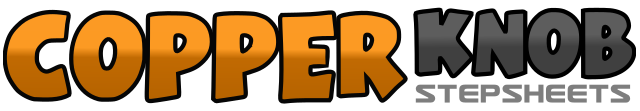 .......Count:48Wall:2Level:Easy Intermediate - waltz.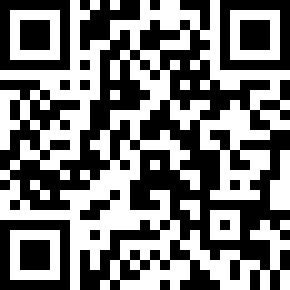 Choreographer:Sandy Kerrigan (AUS) - November 2013Sandy Kerrigan (AUS) - November 2013Sandy Kerrigan (AUS) - November 2013Sandy Kerrigan (AUS) - November 2013Sandy Kerrigan (AUS) - November 2013.Music:When Irish Eyes Are Smiling - The Hit Crew : (iTunes)When Irish Eyes Are Smiling - The Hit Crew : (iTunes)When Irish Eyes Are Smiling - The Hit Crew : (iTunes)When Irish Eyes Are Smiling - The Hit Crew : (iTunes)When Irish Eyes Are Smiling - The Hit Crew : (iTunes)........1 2 3Step Fwd R, Tap L Toe to L Side, Tap L Toe to L Side4 5 6Step Fwd L, Tap R Toe to R Side, Tap R Toe to R Side1 2 3Step Back on R, Sweep L back around for 2 counts4 5 6Step Back on L, Sweep R back around for 2 counts1 2 3Step/Cross R behind L, Step L to L, Cross R over L4 5 6Step L to L Side (wide step), Drag R to meet L for 2 counts1 2 3Step R to R Side, L Slow Swing Kick Across R4 5 6Step L to L Side, R Slow Swing Kick Across L1 2 3Turning ¼ R-Step Fwd R, Turning ½ R-Step L next to R, Step R next to L4 5 6Step Back on L, Turning ½ R Step Fwd R, Step L next to R1 2 3Step Fwd R, Step L next to L-lifting Both Heels Up, Drop heels to floor4 5 6Step Back on L, Rock R to R Side, Rock L to L Side1 2 3Step Back on R, Step L next to R/Lifting Both Heels Up, Drop Heels to floor4 5 6Step Back on L, Step R next to L, Step Fwd L1 2 3Step Fwd R, Step Fwd L, ¼ Pivot Turn R-wt on R4 5 6Cross L over R, Tap R to R Side, Tap R to R Side